NORMAS PARA UTILIZAÇÃO DO VEÍCULO OFICIALAs requisições de agendamento deverão ser realizadas com antecedência mínima de 48 horas pra atividades oficiais a serviço da administração do campus e 10 (dez) dias úteis para o caso e congressos, feiras, seminários e outros eventos. Solicitações fora deste prazo correrão o risco de não serem atendidas;As requisições serão atendidas considerando-se a seguinte ordem de prioridade:A serviço do Campus (reuniões na Reitoria, reuniões fora do campus para tratar de assuntos da administração do Campus, etc.);Projetos de pesquisa e/ou extensão em andamento com coordenação de servidores do Campus;Participação em congressos, seminários ou afins;Obs.: em caso de duas solicitações simultâneas que se enquadrem no mesmo nível de prioridade será considerado como desempate a ordem de recebimento da requisição.A solicitação de transporte deverá ser entregue completamente preenchida e assinada, sob pena de cancelamento da reserva;A requisição deve ser entregue no Setor de TI, de 14h às 17h ou de 18h às 20h, para o servidor David José Sena;A rota a ser cumprida deverá ser previamente definida, não podendo ocorrer desvios;Havendo desistência, deverá ser comunicado imediatamente ao Setor de TI;Após a entrega do formulário devidamente preenchido e assinado, o requisitante receberá um e-mail de confirmação da requisição;Os compromissos e/ou atividades que necessitarem do deslocamento aos sábados, domingos, feriados e/ou após as 17h deverão ser justificados diretamente à Coordenação de Administração e Planejamento pela chefia imediata do requisitante, respeitando os mesmos critérios anteriores em relação ao tempo para atendimento. 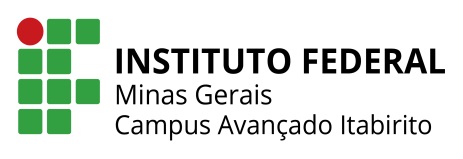 REQUISIÇÃO DE TRANSPORTEREQUISIÇÃO DE TRANSPORTEREQUISIÇÃO DE TRANSPORTEREQUISIÇÃO DE TRANSPORTEREQUISIÇÃO DE TRANSPORTEREQUISIÇÃO DE TRANSPORTEREQUISIÇÃO DE TRANSPORTEREQUISIÇÃO DE TRANSPORTEREQUISIÇÃO DE TRANSPORTESaídaData:Data:Data:Hora:Hora:RetornoData:Data:Data:Hora:Hora:RequisitanteSIAPE:SIAPE:TelefoneEmail:Local de destino (com endereço completo)Local de destino (com endereço completo)Local de destino (com endereço completo)Motivo da viagemMotivo da viagemMotivo da viagemPassageiros1.SIAPE/CPF:Passageiros2.SIAPE/CPF:Passageiros3.SIAPE/CPF:Passageiros4.SIAPE/CPF:AssinaturasAssinaturasRequisitanteRequisitanteRequisitanteRequisitanteDataDataChefia Imediata/DireçãoChefia Imediata/DireçãoChefia Imediata/DireçãoChefia Imediata/DireçãoData